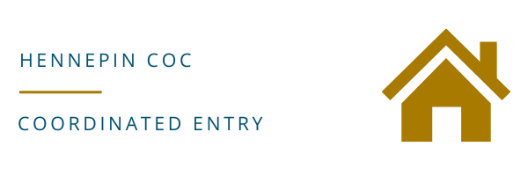 Singles and Youth Coordinated Entry Leadership Committee MembershipLucy, Rapid Rehousing Supervisor, Cornerstone, DV populationAs an advocate for survivors of Domestic Violence, Sexual Violence, and Human Trafficking (DV/SV/HT), I joined the committee to ensure that these survivor's voice were heard. I am also co-chair of the Hennepin County Survivor Service Provider Workgroup, which serves to bridge the gap between the DV/SV/HT world and the Homeless Response world. I am originally from the U.K, grew up in Chicago, and have now lived in Minneapolis for 3 years! I also have a beloved cat who is 21 years old and still going on strong.Stacy Sweeney, Program Executive, YMCA of the North - Youth & Family Services - Housing & Homeless Services, representing all things YouthStacy Sweeney is a Program Executive with the YMCA of the North – Youth & Family Services. She directly oversees the YMCA’s Youth & Family Housing & Homeless Services, which encompasses multiple program areas focused on youth and their families who are experiencing or at risk of homelessness, including street and school outreach, homeless diversion and prevention services, emergency, transitional living and rapid rehousing programs, host home program and YMCA Youth Resource Line. Stacy received her bachelor’s degree in social justice from The Evergreen State College in Tacoma, Washington. She has over 20 years of experience in the social services field, working with both youth and families experiencing poverty and homelessness with a variety of nonprofits in both Washington State and Minnesota. Stacy has been with the YMCA since 2013, beginning her career providing direct service to young people in the role of a street and school outreach worker, before transitioning into a senior leadership role in 2014 as Program Director and then to Program Executive in 2018. Stacy volunteers her expertise on many homelessness-related committees throughout the Twin Cities, including serving as co-chair of the Hennepin County Youth Collaborative, voting member of the FHPAP Advisory and Leadership Committees in Hennepin County, member of the 100-Day Challenge Team, and member of the Singles & Youth CES Leadership Committee in Hennepin County.Kim Lieberman, Housing Systems Advocate, Rainbow Health. My position represents people living with HIV, as well as LGBTQ+ folx  I joined the CES Leadership committee to learn more about CE in Hennepin County, and to give input into the equitable development of policies and practices. I share housing resources statewide, so wanted to understand the system better in order to explain it to providers helping the people they work with. I participate in many housing groups statewide, including serving on Ramsey County HHR committees, the MN HIV Housing Coalition, and leading a work group updating the MN HIV Housing Plan. I have worked in various housing positions for over 20 years, including at Minnesota Housing, Metro Area Agency on Aging, and managing subsidized properties.Mark Miller, Youth Site Manager, Aeon - Youth and LandlordsCherita Tenhoff, Program Manager of Adult Shelter Connect, Simpson HousingI joined the leadership committee because I thought that it would be a good opportunity for me to represent the people that we serve as an African American women in the Human Services Field.  I also have been working in the field for several years and recognized a gap and disparities in the way that the systems are set up to exclude certain populations and I wanted to be that person to come in and challenge the system and create change for those populations.Tim Deen, RS EdenZarita Hester - Single Adults and Youth Coordinated Entry Leadership Co-chairSingle Adult Housing Case Manager at St. Stephens Human Services.I have been in the field of social services for about 10 years. Three years here in Minneapolis, and seven in Seattle, WA. I came to the CES Board with knowledge of Coordinated Entry In King County and the want to continue the work in housing . I am a mother of four. An avid Star Trek and Marvel Cinema fan, as well as an individual with lived experience in various areas. It is this experience I draw from in being part of the committee as a co-chair and member.Susannah King, MSW, LICSW - Single Adults and Youth Coordinated Entry Leadership Co-chairSocial Services Manager with Hennepin County Health Care for the HomelessSusannah King, MSW, LICSW - Single Adults and Youth Coordinated Entry Leadership Co-chairSocial Services Manager with Hennepin County Health Care for the HomelessI joined the Singles and Youth CES Leadership Committee to improve the coordination and care across homeless services providers and agencies.   I have over 20 years of experience providing mental health and supportive services using an integrated model of care to people experiencing homelessness.    I believe it is important to meet people where they are and ensure they are provided with a housing opportunity and intervention that is person centered and meets their needs.  It is an honor to serve the community in this role.